Appeals of a final decision must be filed within 10 business days after receipt of a final decision letter. To make an appeal, complete this form and submit it to:ATTN: Vice President/COO of Bus and Paratransit Trinity Metro801 Grove St.Fort Worth, TX 76102	You may also email the completed form to compliance@ridetm.org. A.	APPELLANT INFORMATIONNAMEDAYTIME PHONE	EMAIL ADDRESSMAILING ADDRESSACCESSIBLE FORMAT REQUIREMENTS (IF APPLICABLE)CITY	STATEZIP CODELARGE PRINT	TDD	AUDIO TAPE	OTHER: 	 B.PRIMARY/THIRD PARTY INFORMATIONIF YOU ARE FILING THIS APPEAL ON YOUR OWN BEHALF, CONTINUE TO SECTION C.NAME	RELATIONSHIP TO APPELLANTPLEASE PROVIDE A BRIEF EXPLANATION FOR FILING ON BEHALF OF APPELLANT:HAVE YOU OBTAINED PERMISSION FROM THE AGGRIEVED PARTY TO FILE ON BEHALF OF THEM?YES	NO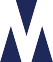 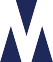 801 Grove Street | Fort Worth, Texas 76102 | 817.215.8700 | RIDETRINITYMETRO.orgJANUARY 2023ADA APPEAL C.	APPEAL REASONSI believe the Final Decision rendered in this matter should be reviewed because: D.	COMPLAINT FILING CONTACTSHAVE YOU FILED THIS COMPLAINT WITH ANY OTHER LOCAL, STATE OR FEDERAL AGENCY OR COURT? YES   NOIF YES, CHECK ALL THAT APPLY:     LOCAL AGENCY    STATE AGENCY    FEDERAL AGENCY    STATE COURT   	 FEDERAL COURTNAME OF AGENCY/COURT CONTACT	TITLE/ROLE OF AGENCY/COURT CONTACTCONTACT PHONE	NAME OF COURT/AGENCYMAILING ADDRESS (IF UNKNOWN, LEAVE BLANK)CITY	STATE	ZIP CODEYOU MAY ATTACH ANY WRITTEN MATERIALS OR OTHER INFORMATION YOU THINK IS RELEVANT TO YOUR APPEALAPPELLANT’S SIGNATURE	DATE801 Grove Street | Fort Worth, Texas 76102 | 817.215.8700 | RIDETRINITYMETRO.orgJANUARY 2023	619-140_E.Inf.Di_20PLEASE EMAIL THE COMPLETED FORM TO:COMPLIANCE@RIDETM.ORGOR MAIL TO:ATTN: VICE PRESIDENT/COO OF BUS AND PARATRANSIT TRINITY METRO801 GROVE ST. FORT WORTH, TX 76102 	OFFICE USE ONLY	JURISDICTION:ON OR BEFORE 90 DAYS POST EVENTCLOSURE:1 – CLOSURE LETTERAPPEAL:10 DAYS POST RECEIPT DATE OF CLOSURE LETTER OR LETTER OF FINDING2 – LETTER OF FINDING– ADMINISTRATIVE (FC)– ADMINISTRATIVE (CW)801 Grove Street | Fort Worth, Texas 76102 | 817.215.8700 | RIDETRINITYMETRO.orgJANUARY 2023	619-140_E.Inf.Di_20